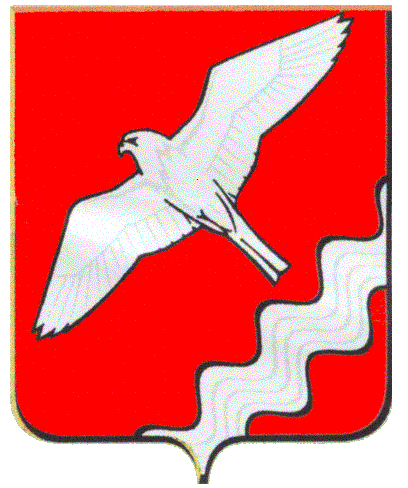 ДУМА МУНИЦИПАЛЬНОГО ОБРАЗОВАНИЯ КРАСНОУФИМСКИЙ ОКРУГТРИДЦАТЬ ЧЕТВЕРТОЕ  ЗАСЕДАНИЕ  ШЕСТОГО  СОЗЫВАРЕШЕНИЕот 27 августа 2020 г. № 232г. КрасноуфимскРуководствуясь ст. 7 главы II Федерального закона от 21.12.2001 N 178-ФЗ "О приватизации государственного и муниципального имущества", от 06.10.2003 N 131-ФЗ "Об общих принципах организации местного самоуправления в Российской Федерации", ст. 22, 47, 48, 56 Устава Муниципального образования Красноуфимский округ, Дума Муниципального образования Красноуфимский округРЕШИЛА:1. Внести изменения в Положение «О порядке организации и проведения приватизации муниципального имущества МО Красноуфимский округ» утвержденное решением Думы МО Красноуфимский округ № 380 от 25.02.2016 года «Об утверждении Положения о порядке организации и проведения приватизации муниципального имущества МО Красноуфимский округ» изложив его в следующей редакции.2. Опубликовать настоящее решение в газете «Вперед» и разместить на официальном сайте Муниципального образования Красноуфимский округ.3. Контроль исполнения настоящего Решения возложить на постоянную депутатскую комиссию по экономической политике, бюджету и налогам  (А.Ф. Боровков).Председатель ДумыМуниципального образованияКрасноуфимский округ                                       М.В. БормотоваГлаваМуниципального образования Красноуфимский округ                                        О.В. РяписовПриложениек Решению ДумыМуниципального образованияКрасноуфимский округот 27 августа 2020 г. N 232ПОЛОЖЕНИЕО ПОРЯДКЕ ОРГАНИЗАЦИИ И ПРОВЕДЕНИЯ ПРИВАТИЗАЦИИМУНИЦИПАЛЬНОГО ИМУЩЕСТВА МО КРАСНОУФИМСКИЙ ОКРУГ1. ОБЩИЕ ПОЛОЖЕНИЯ1.1. Настоящее Положение "О порядке организации и проведения приватизации муниципального имущества МО Красноуфимский округ" (далее по тексту - настоящее Положение) разработано в соответствии с Гражданским кодексом Российской Федерации, Федеральным законом от 21.12.2001 N 178-ФЗ "О приватизации государственного и муниципального имущества", Постановлением Правительства РФ от 27.08.2012 N 860 "Об организации и проведении продажи государственного или муниципального имущества в электронной форме".1.2. Настоящее Положение регулирует отношения, возникающие при приватизации муниципального имущества и связанные с ним отношения по управлению муниципальным имуществом МО Красноуфимский округ.1.3. Действие настоящего Положения не распространяется на отношения, возникающие при отчуждении муниципального имущества, указанного в п.2 ст.3 Федерального закона от 21.12.2001 N 178-ФЗ "О приватизации государственного и муниципального имущества".1.3.1 Особенности участия субъектов малого и среднего предпринимательства в приватизации арендуемого муниципального недвижимого имущества установлены Федеральным законом от 22.07.2008 N 159-ФЗ "Об особенностях отчуждения недвижимого имущества, находящегося в государственной или в муниципальной собственности и арендуемого субъектами малого и среднего предпринимательства, и о внесении изменений в отдельные законодательные акты Российской Федерации".1.4. Приватизации не подлежит имущество, отнесенное федеральными законами к объектам гражданских прав, оборот которых не допускается (объектам, изъятым из оборота), а также имущество, которое в порядке, установленном федеральными законами, может находиться только в муниципальной собственности.1.5. К отношениям по отчуждению муниципального имущества, не урегулированным настоящим Положением, применяются нормы гражданского законодательства.1.6. Покупателями муниципального имущества могут быть любые физические и юридические лица, за исключением:государственных и муниципальных унитарных предприятий, государственных и муниципальных учреждений;юридических лиц, в уставном капитале которых доля Российской Федерации, субъектов Российской Федерации и муниципальных образований превышает 25 процентов, кроме случаев, предусмотренных статьей 25 Федерального закона от 21.12.2001 N 178-ФЗ «О приватизации государственного и муниципального имущества;юридических лиц, местом регистрации которых является государство или территория, включенные в утверждаемый Министерством финансов Российской Федерации перечень государств и территорий, предоставляющих льготный налоговый режим налогообложения и (или) не предусматривающих раскрытия и предоставления информации при проведении финансовых операций (офшорные зоны), и которые не осуществляют раскрытие и предоставление информации о своих выгодоприобретателях, бенефициарных владельцах и контролирующих лицах в порядке, установленном Правительством Российской Федерации.1.7. Ограничения, установленные пунктом 1.6 настоящего Положения, не распространяются на собственников объектов недвижимости, не являющихся самовольными постройками и расположенных на относящихся к муниципальной собственности земельных участках, при приобретении указанными собственниками этих земельных участков.1.8. Акционерные общества, общества с ограниченной ответственностью не могут являться покупателями своих акций, своих долей в уставных капиталах, приватизируемых в соответствии с настоящим Положением.1.9. В случае, если впоследствии будет установлено, что покупатель муниципального имущества не имел законное право на его приобретение, соответствующая сделка является ничтожной.1.10. Приватизация муниципального имущества осуществляется Комитетом по управлению имуществом Муниципального образования Красноуфимский округ, в порядке предусмотренном действующим законодательством и настоящим Положением.1.11. Дума Муниципального образования Красноуфимский округ:- осуществляет контроль в сфере приватизации;- утверждает перечень объектов муниципальной собственности, которые подлежат приватизации;- определяет в порядке, установленном действующим законодательством, перечень имущества, которое может находиться исключительно в муниципальной собственности и не подлежит отчуждению.1.12. Комитет по управлению имуществом Муниципального образования Красноуфимский округ в сфере приватизации:- разрабатывает прогнозный план (программу) приватизации муниципального имущества на срок от одного года до трех лет;- принимает решение об условиях и способах приватизации муниципального имущества;- является продавцом муниципального имущества;- обеспечивает в установленном порядке проведение оценки подлежащего приватизации имущества;- определяет размер, срок и условия внесения задатка физическими и юридическими лицами, намеревающимися принять участие в торгах по продаже муниципального имущества (далее именуются - претенденты), а также иные условия договора о задатке;- заключает с претендентами договоры о задатке;- определяет место, даты начала и окончания приема заявок, место и срок подведения итогов торгов;- организует подготовку и публикацию информационного сообщения о проведении торгов, а также размещение информации о проведении торгов в сети Интернет в соответствии с требованиями, установленными Федеральным законом от 21.12.2001 №178-ФЗ "О приватизации государственного и муниципального имущества";- принимает от претендентов заявки на участие в торгах (далее именуются - заявки) и прилагаемые к ним документы по составленной ими описи, а также предложения о цене имущества при подаче предложений о цене имущества в закрытой форме;- проверяет правильность оформления представленных претендентами документов и определяет их соответствие требованиям законодательства Российской Федерации, настоящего Положения и перечню, опубликованному в информационном сообщении о проведении торгов;- ведет учет заявок по мере их поступления в журнале приема заявок;- уведомляет претендентов о признании претендентов участниками торгов или об отказе в допуске к участию в торгах;- оформляет протокол об итогах торгов;- уведомляет победителя торгов о его победе;- производит расчеты с претендентами, участниками и победителем торгов;- организует подготовку и публикацию информационного сообщения об итогах торгов, а также его размещение в сети Интернет в соответствии с требованиями, установленными Федеральным законом от 21.12.2001 №178-ФЗ "О приватизации государственного и муниципального имущества" и настоящим Положением;- обеспечивает передачу имущества покупателю (победителю торгов) и совершает необходимые действия, связанные с переходом права собственности на него.1.13. Проведение торгов по продаже муниципального имущества осуществляет Комитет по управлению имуществом Муниципального образования Красноуфимский округ.С целью принятия коллегиальных решений создается постоянно действующая комиссия, председателем которой является Председатель Комитета по управлению имуществом МО Красноуфимский округ. Членами комиссии являются: специалист Комитета по управлению имуществом Муниципального образования Красноуфимский округ (секретарь комиссии), Председатель комитета по экономике Администрации Муниципального образования Красноуфимский округ, представитель Финансового отдела администрации Муниципального образования Красноуфимский округ, начальник юридического отдела Думы Муниципального образования Красноуфимский округ.Состав комиссии утверждается Постановлением Главы Муниципального образования Красноуфимский округ.Комиссия по приватизации:- рассматривает заявки претендентов на участие в торгах;- принимает решение о допуске претендентов к участию в торгах или об отказе в допуске к участию в торгах;- определяет победителя торгов;- принимает решения о признании торгов несостоявшимися в случаях, установленных законодательством.2. ОПРЕДЕЛЕНИЕ ЦЕНЫ ПОДЛЕЖАЩЕГО ПРИВАТИЗАЦИИМУНИЦИПАЛЬНОГО ИМУЩЕСТВА2.1. Начальная цена подлежащего приватизации муниципального имущества устанавливается в случаях, предусмотренных Федеральным законом N 178-ФЗ, в соответствии с законодательством Российской Федерации, регулирующим оценочную деятельность, при условии, что со дня составления отчета об оценке объекта оценки до дня размещения на официальном сайте в сети Интернет информационного сообщения о продаже муниципального имущества прошло не более чем шесть месяцев.3. СПОСОБЫ ПРИВАТИЗАЦИИ3.1. Используются следующие способы приватизации муниципального имущества:1) преобразование унитарного предприятия в акционерное общество;2) преобразование унитарного предприятия в общество с ограниченной ответственностью;3) продажа муниципального имущества на аукционе;4) продажа акций акционерных обществ на специализированном аукционе;5) продажа муниципального имущества на конкурсе;6) продажа муниципального имущества посредством публичного предложения;7) продажа муниципального имущества без объявления цены;8) внесение муниципального имущества в качестве вклада в уставные капиталы акционерных обществ;9) продажа акций акционерных обществ по результатам доверительного управления.3.2. Приватизация имущественных комплексов унитарных предприятий осуществляется путем их преобразования в хозяйственные общества, в соответствии с правилами, установленными п.2 ст.13 Федерального закона N 178-ФЗ "О приватизации государственного и муниципального имущества".4. ИНФОРМАЦИОННОЕ ОБЕСПЕЧЕНИЕ ПРИВАТИЗАЦИИМУНИЦИПАЛЬНОГО ИМУЩЕСТВА4.1. Под информационным обеспечением приватизации муниципального имущества понимаются мероприятия, направленные на создание возможности свободного доступа неограниченного круга лиц к информации о приватизации и включающие в себя размещение на официальных сайтах в сети Интернет прогнозного плана (программы) приватизации муниципального имущества, решений об условиях приватизации муниципального имущества, информационных сообщений о продаже муниципального имущества и об итогах его продажи, ежегодных отчетов о результатах приватизации муниципального имущества.4.2. Информация о приватизации муниципального имущества, указанная в пункте 4.1, подлежит опубликованию в газете "Вперед" и размещению на официальном сайте Муниципального образования Красноуфимский округ (http://rkruf.ru), а также на официальном сайте Российской Федерации в сети Интернет для размещения информации о проведении торгов, определенном Правительством Российской Федерации (http://torgi.gov.ru).4.3. Решение об условиях приватизации муниципального имущества размещается в открытом доступе на сайтах в сети Интернет в течение десяти дней со дня принятия этого решения.Информационное сообщение о продаже муниципального имущества подлежит опубликованию в газете "Вперед" и размещению на официальном сайте Муниципального образования Красноуфимский округ (http://rkruf.ru), а также на официальном сайте Российской Федерации в сети Интернет для размещения информации о проведении торгов, определенном Правительством Российской Федерации (http://torgi.gov.ru) не менее чем за тридцать дней до дня осуществления продажи указанного имущества, если иное не предусмотрено Федеральным законом N 178-ФЗ "О приватизации государственного и муниципального имущества".4.4. Информационное сообщение о продаже муниципального имущества должно содержать, за исключением случаев, предусмотренных Федеральным законом N 178-ФЗ "О приватизации государственного и муниципального имущества", следующие сведения:1) наименование органа местного самоуправления, принявших решение об условиях приватизации такого имущества, реквизиты указанного решения;2) наименование такого имущества и иные позволяющие его индивидуализировать сведения (характеристика имущества);3) способ приватизации такого имущества;4) начальная цена продажи такого имущества;5) форма подачи предложений о цене такого имущества;6) условия и сроки платежа, необходимые реквизиты счетов;7) размер задатка, срок и порядок его внесения, необходимые реквизиты счетов;8) порядок, место, даты начала и окончания подачи заявок, предложений;9) исчерпывающий перечень представляемых участниками торгов документов и требования к их оформлению;10) срок заключения договора купли-продажи такого имущества;11) порядок ознакомления покупателей с иной информацией, условиями договора купли-продажи такого имущества;12) ограничения участия отдельных категорий физических лиц и юридических лиц в приватизации такого имущества;13) порядок определения победителей (при проведении аукциона, специализированного аукциона, конкурса) либо лиц, имеющих право приобретения муниципального имущества (при проведении его продажи посредством публичного предложения и без объявления цены);14) место и срок подведения итогов продажи муниципального имущества;15) сведения обо всех предыдущих торгах по продаже такого имущества, объявленных в течение года, предшествующего его продаже, и об итогах торгов по продаже такого имущества;16) размер и порядок выплаты вознаграждения юридическому лицу, которое в соответствии с подпунктом 8.1 пункта 1 статьи 6 Федерального закона N 178-ФЗ "О приватизации государственного и муниципального имущества" осуществляет функции продавца муниципального имущества и (или) которому решением органа местного самоуправления поручено организовать от имени собственника продажу приватизируемого или муниципального имущества.4.5. При продаже находящихся в муниципальной собственности акций акционерного общества или доли в уставном капитале общества с ограниченной ответственностью также указываются следующие сведения:1) полное наименование, адрес (место нахождения) акционерного общества или общества с ограниченной ответственностью;2) размер уставного капитала хозяйственного общества, общее количество, номинальная стоимость и категории выпущенных акций акционерного общества или размер и номинальная стоимость доли в уставном капитале общества с ограниченной ответственностью, принадлежащей муниципальному образованию;3) перечень видов основной продукции (работ, услуг), производство которой осуществляется акционерным обществом или обществом с ограниченной ответственностью;4) условия конкурса при продаже акций акционерного общества или долей в уставном капитале общества с ограниченной ответственностью на конкурсе;5) сведения о доле на рынке определенного товара хозяйствующего субъекта, включенного в Реестр хозяйствующих субъектов, имеющих долю на рынке определенного товара в размере более чем 35 процентов;6) адрес сайта в сети "Интернет", на котором размещена годовая бухгалтерская (финансовая) отчетность и промежуточная бухгалтерская (финансовая) отчетность хозяйственного общества в соответствии со статьей 10.1 Федерального закона N 178-ФЗ "О приватизации государственного и муниципального имущества";7) площадь земельного участка или земельных участков, на которых расположено недвижимое имущество хозяйственного общества;8) численность работников хозяйственного общества;9) площадь объектов недвижимого имущества хозяйственного общества и их перечень с указанием действующих и установленных при приватизации таких объектов обременений;10) сведения о предыдущих торгах по продаже такого имущества за год, предшествующий дню его продажи, которые не состоялись, были отменены, признаны недействительными, с указанием соответствующей причины (отсутствие заявок, явка только одного покупателя, иная причина).4.6. Со дня приема заявок лицо, желающее приобрести муниципальное имущество, имеет право на ознакомление с информацией о подлежащем приватизации имуществе.4.7. Информация о результатах сделок приватизации муниципального имущества подлежит опубликованию в газете "Вперед" и размещению на официальном сайте Муниципального образования Красноуфимский округ (http://rkruf.ru), а также на официальном сайте Российской Федерации в сети Интернет для размещения информации о проведении торгов, определенном Правительством Российской Федерации (http://torgi.gov.ru) в течение десяти дней со дня совершения указанных сделок.4.8. К информации о результатах сделок приватизации муниципального имущества, относятся следующие сведения:1) наименование продавца такого имущества;2) наименование такого имущества и иные позволяющие его индивидуализировать сведения (характеристика имущества);3) дата, время и место проведения торгов;4) цена сделки приватизации;5) имя физического лица или наименование юридического лица - участника продажи, который предложил наиболее высокую цену за такое имущество по сравнению с предложениями других участников продажи, или участника продажи, который сделал предпоследнее предложение о цене такого имущества в ходе продажи;6) имя физического лица или наименование юридического лица - победителя торгов.5. ДОКУМЕНТЫ, ПРЕДСТАВЛЯЕМЫЕ ПОКУПАТЕЛЯМИМУНИЦИПАЛЬНОГО ИМУЩЕСТВА5.1. Претенденты представляют заявку на участие в торгах.Одновременно с заявкой претенденты представляют следующие документы:5.1.1. Юридические лица:1) заверенные копии учредительных документов;2) документ, содержащий сведения о доле Российской Федерации, субъекта Российской Федерации или муниципального образования в уставном капитале юридического лица (реестр владельцев акций либо выписка из него или заверенное печатью юридического лица (при наличии печати) и подписанное его руководителем письмо);3) документ, который подтверждает полномочия руководителя юридического лица на осуществление действий от имени юридического лица (копия решения о назначении этого лица или о его избрании) и в соответствии с которым руководитель юридического лица обладает правом действовать от имени юридического лица без доверенности;5.1.2. Физические лица предъявляют документ, удостоверяющий личность, или представляют копии всех его листов.5.1.3. В случае, если от имени претендента действует его представитель по доверенности, к заявке должна быть приложена доверенность на осуществление действий от имени претендента, оформленная в установленном порядке, или нотариально заверенная копия такой доверенности. В случае, если доверенность на осуществление действий от имени претендента подписана лицом, уполномоченным руководителем юридического лица, заявка должна содержать также документ, подтверждающий полномочия этого лица.5.2. Все листы документов, представляемых одновременно с заявкой, либо отдельные тома данных документов должны быть прошиты, пронумерованы, скреплены печатью претендента (при наличии печати) (для юридического лица) и подписаны претендентом или его представителем.К данным документам (в том числе к каждому тому) также прилагается их опись. Заявка и такая опись составляются в двух экземплярах, один из которых остается у продавца, другой - у претендента.Соблюдение претендентом указанных требований означает, что заявка и документы, представляемые одновременно с заявкой, поданы от имени претендента. При этом ненадлежащее исполнение претендентом требования о том, что все листы документов, представляемых одновременно с заявкой, или отдельные тома документов должны быть пронумерованы, не является основанием для отказа претенденту в участии в продаже.Не допускается устанавливать иные требования к документам, представляемым одновременно с заявкой, за исключением требований, предусмотренных настоящим Разделом, а также требовать представление иных документов.В случае проведения продажи муниципального имущества в электронной форме заявка и иные представленные одновременно с ней документы подаются в форме электронных документов.6. ПРОДАЖА МУНИЦИПАЛЬНОГО ИМУЩЕСТВА НА АУКЦИОНЕ6.1. На аукционе продается муниципальное имущество в случае, если его покупатели не должны выполнить какие-либо условия в отношении такого имущества. Право его приобретения принадлежит покупателю, который предложит в ходе торгов наиболее высокую цену за такое имущество.6.2. Аукцион является открытым по составу участников.6.3. Предложения о цене муниципального имущества заявляются участниками аукциона открыто в ходе проведения торгов.6.4. Аукцион, в котором принял участие только один участник, признается несостоявшимся.6.5. Продолжительность приема заявок на участие в аукционе должна быть не менее чем двадцать пять дней. Признание претендентов участниками аукциона осуществляется в течение пяти рабочих дней со дня окончания срока приема указанных заявок. Аукцион проводится не позднее третьего рабочего дня со дня признания претендентов участниками аукциона.6.6. При проведении аукциона в информационном сообщении помимо сведений, указанных в статье 15 Федерального закона от 21.12.2001 N 178-ФЗ "О приватизации государственного и муниципального имущества", указывается величина повышения начальной цены ("шаг аукциона").6.7. Для участия в аукционе претендент вносит задаток в размере 20 процентов начальной цены, указанной в информационном сообщении о продаже муниципального имущества.Документом, подтверждающим поступление задатка на счет, указанный в информационном сообщении, является выписка с этого счета.6.8. Претендент не допускается к участию в аукционе по следующим основаниям:1) представленные документы не подтверждают право претендента быть покупателем в соответствии с законодательством Российской Федерации;2) представлены не все документы в соответствии с перечнем, указанным в информационном сообщении (за исключением предложений о цене муниципального имущества на аукционе), или оформление указанных документов не соответствует законодательству Российской Федерации;3) заявка подана лицом, не уполномоченным претендентом на осуществление таких действий;4) не подтверждено поступление в установленный срок задатка на счета, указанные в информационном сообщении.Перечень оснований отказа претенденту в участии в аукционе является исчерпывающим.6.9. До признания претендента участником аукциона он имеет право отозвать зарегистрированную заявку. В случае отзыва претендентом в установленном порядке заявки до даты окончания приема заявок поступивший от претендента задаток подлежит возврату в срок не позднее чем пять дней со дня поступления уведомления об отзыве заявки. В случае отзыва претендентом заявки позднее даты окончания приема заявок задаток возвращается в порядке, установленном для участников аукциона.6.10. Одно лицо имеет право подать только одну заявку.6.11. Уведомление о признании участника аукциона победителем направляется победителю в день подведения итогов аукциона.6.12. При уклонении или отказе победителя аукциона от заключения в установленный срок договора купли-продажи имущества задаток ему не возвращается и он утрачивает право на заключение указанного договора.6.13. Суммы задатков возвращаются участникам аукциона, за исключением его победителя, в течение пяти дней с даты подведения итогов аукциона.6.14. В течение пяти рабочих дней с даты подведения итогов аукциона с победителем аукциона заключается договор купли-продажи.6.15. Передача муниципального имущества и оформление права собственности на него осуществляются в соответствии с законодательством Российской Федерации и договором купли-продажи не позднее чем через тридцать дней после дня полной оплаты имущества.7. ПРОДАЖА АКЦИЙ АКЦИОНЕРНЫХ ОБЩЕСТВНА СПЕЦИАЛИЗИРОВАННОМ АУКЦИОНЕ7.1. Специализированным аукционом признается способ продажи акций на открытых торгах, при котором все победители получают акции акционерного общества по единой цене за одну акцию.7.2. Специализированный аукцион является открытым по составу участников.Специализированный аукцион, в котором принял участие только один участник, признается несостоявшимся.7.3. Заявка на участие в специализированном аукционе оформляется посредством заполнения бланка заявки и является предложением претендента заключить договор купли-продажи акций по итогам специализированного аукциона на условиях, содержащихся в информационном сообщении о проведении специализированного аукциона.Прием заявок осуществляется в течение двадцати пяти дней.Форма бланка заявки утверждается уполномоченным Правительством Российской Федерации федеральным органом исполнительной власти.Специализированный аукцион проводится не ранее чем через десять рабочих дней со дня признания претендентов участниками специализированного аукциона.7.4. До даты окончания приема заявок на участие в специализированном аукционе претендент имеет право отозвать зарегистрированную заявку. В этом случае поступившие от претендента денежные средства подлежат возврату в течение пяти дней со дня получения уведомления об отзыве заявки.7.5. Претендент не допускается к участию в специализированном аукционе по следующим основаниям:1) представленные документы не подтверждают право претендента быть покупателем в соответствии с законодательством Российской Федерации;2) заявка подана лицом, не уполномоченным претендентом на осуществление таких действий;3) представлены не все документы в соответствии с перечнем, содержащимся в информационном сообщении о проведении специализированного аукциона, или они оформлены не в соответствии с законодательством Российской Федерации;4) денежные средства поступили на счета, указанные в информационном сообщении, не в полном объеме, указанном в заявке, или позднее установленного срока;5) поступившие денежные средства меньше начальной цены акции акционерного общества;6) внесение претендентом денежных средств осуществлено с нарушением условий, содержащихся в информационном сообщении.Перечень оснований отказа претенденту в участии в специализированном аукционе является исчерпывающим.7.6. Документами, подтверждающими поступление денежных средств на счета, указанные в информационном сообщении о приватизации, являются выписки с указанных счетов.7.7. При расчете единой цены за одну акцию учитываются только денежные средства претендентов, допущенных к участию в специализированном аукционе.Передача акций и оформление права собственности на акции осуществляются не позднее чем через тридцать дней с даты подведения итогов специализированного аукциона в соответствии с законодательством Российской Федерации и условиями специализированного аукциона.8. ПРОДАЖА МУНИЦИПАЛЬНОГО ИМУЩЕСТВА НА КОНКУРСЕ8.1. На конкурсе могут продаваться акции акционерного общества либо доля в уставном капитале общества с ограниченной ответственностью, которые составляют более чем 50 процентов уставного капитала указанных обществ, либо объект культурного наследия, включенный в единый государственный реестр объектов культурного наследия (памятников истории и культуры) народов Российской Федерации (далее - реестр объектов культурного наследия), если в отношении такого имущества его покупателю необходимо выполнить определенные условия.8.2. Право приобретения муниципального имущества принадлежит тому покупателю, который предложил в ходе конкурса наиболее высокую цену за указанное имущество, при условии выполнения таким покупателем условий конкурса.8.3. Конкурс является открытым по составу участников. Предложения о цене муниципального имущества заявляются участниками конкурса открыто в ходе проведения торгов.Конкурс, в котором принял участие только один участник, признается несостоявшимся, если иное не установлено Федеральным законом N 178-ФЗ "О приватизации государственного и муниципального имущества".8.4. Продолжительность приема заявок на участие в конкурсе должна быть не менее чем двадцать пять дней. Признание претендентов участниками конкурса осуществляется в течение пяти рабочих дней со дня окончания срока приема указанных заявок. Конкурс проводится не позднее третьего рабочего дня со дня признания претендентов участниками конкурса.8.5. Для участия в конкурсе претендент вносит задаток в размере 20 процентов начальной цены, указанной в информационном сообщении о продаже муниципального имущества.Документом, подтверждающим поступление задатка на счет, указанный в информационном сообщении, является выписка с этого счета.8.6. Предложение о цене продаваемого на конкурсе имущества заявляется участником конкурса в день подведения итогов конкурса.8.7. Претендент не допускается к участию в конкурсе по следующим основаниям:1) представленные документы не подтверждают право претендента быть покупателем в соответствии с законодательством Российской Федерации;2) представлены не все документы в соответствии с перечнем, указанным в информационном сообщении о проведении указанного конкурса (за исключением предложения о цене продаваемого на конкурсе имущества), или они оформлены не в соответствии с законодательством Российской Федерации;3) заявка подана лицом, не уполномоченным претендентом на осуществление таких действий;4) не подтверждено поступление задатка на счета, указанные в информационном сообщении о проведении указанного конкурса, в установленный срок.Перечень указанных оснований отказа претенденту в участии в конкурсе является исчерпывающим.8.8. До признания претендента участником конкурса он имеет право отозвать зарегистрированную заявку. В случае отзыва претендентом в установленном порядке заявки до даты окончания приема заявок поступивший от претендента задаток подлежит возврату в течение пяти дней со дня поступления уведомления об отзыве заявки. В случае отзыва претендентом заявки позднее даты окончания приема заявок задаток возвращается в порядке, установленном для участников конкурса.8.9. Одно лицо имеет право подать только одну заявку, а также заявить только одно предложение о цене муниципального имущества.8.10. Уведомление о признании участника конкурса победителем выдается победителю или его полномочному представителю под расписку в день подведения итогов конкурса.8.11. При уклонении или отказе победителя конкурса от заключения договора купли-продажи муниципального имущества задаток ему не возвращается.8.12. Суммы задатков, внесенные участниками конкурса, за исключением победителя, возвращаются участникам конкурса в течение пяти дней с даты подведения итогов конкурса.8.13. В течение пяти рабочих дней с даты подведения итогов конкурса с победителем конкурса заключается договор купли-продажи.8.14. Договор купли-продажи муниципального имущества включает в себя порядок выполнения победителем конкурса условий конкурса.Указанный договор должен устанавливать порядок подтверждения победителем конкурса выполнения принимаемых на себя обязательств.Внесение изменений и дополнений в условия конкурса и обязательства его победителя после заключения указанного договора не допускается, за исключением случаев, предусмотренных статьей 451 Гражданского кодекса Российской Федерации.8.15. Договор купли-продажи муниципального имущества должен содержать:1) условия конкурса, формы и сроки их выполнения;2) порядок подтверждения победителем конкурса выполнения условий конкурса;3) порядок осуществления контроля за выполнением победителем конкурса условий конкурса;4) ответственность сторон за неисполнение или ненадлежащее исполнение своих обязательств по договору купли-продажи в виде неустойки за невыполнение победителем конкурса условий, а также ненадлежащее их выполнение, в том числе нарушение промежуточных или окончательных сроков выполнения таких условий и объема их выполнения, в размере цены муниципального имущества;5) другие условия, предусмотренные статьей 29 Федерального закона N 178-ФЗ "О приватизации государственного и муниципального имущества" в отношении объектов культурного наследия, включенных в реестр объектов культурного наследия;6) иные определяемые по соглашению сторон условия.8.16. Передача имущества победителю конкурса и оформление права собственности на него осуществляются в порядке, установленном законодательством Российской Федерации и соответствующим договором купли-продажи, не позднее чем через тридцать дней после дня полной оплаты имущества и выполнения условий конкурса, если иное не предусмотрено Федеральным законом N 178-ФЗ "О приватизации государственного и муниципального имущества".Факт оплаты имущества подтверждается выпиской со счета, указанного в информационном сообщении о проведении конкурса, о поступлении денежных средств в размере и в сроки, которые указаны в договоре купли-продажи.8.17. Срок выполнения условий конкурса не может превышать один год, если иное не предусмотрено Федеральным законом N 178-ФЗ "О приватизации государственного и муниципального имущества".8.18. Победитель конкурса вправе до перехода к нему права собственности на муниципальное имущество осуществлять полномочия, установленные пунктом 8.19 настоящего Положения.8.19. Победитель конкурса до перехода к нему права собственности на акции акционерного общества, долю в уставном капитале общества с ограниченной ответственностью, приобретенные им на конкурсе, осуществляет голосование в органах управления этих обществ по указанным акциям, доле в уставном капитале общества с ограниченной ответственностью по своему усмотрению, за исключением голосования по следующим вопросам:- внесение изменений и дополнений в учредительные документы хозяйственного общества;- отчуждение имущества, его передача в залог или в аренду, совершение иных способных привести к отчуждению имущества хозяйственного общества действий, если стоимость такого имущества превышает пять процентов уставного капитала хозяйственного общества или более чем в 50 раз превышает установленный федеральным законом минимальный размер уставного капитала публичного общества;- залог и отчуждение недвижимого имущества хозяйственного общества;- получение кредита в размере более чем пять процентов стоимости чистых активов хозяйственного общества;- учреждение хозяйственных обществ, товариществ;- эмиссия ценных бумаг, не конвертируемых в акции акционерного общества;- утверждение годового отчета, бухгалтерского баланса, счетов прибыли и убытков хозяйственного общества, а также распределение его прибыли и убытков.Голосование по данным вопросам победитель конкурса осуществляет в порядке, установленном органами местного самоуправления.Победитель конкурса не вправе осуществлять голосование по вопросу реорганизации или ликвидации хозяйственного общества.Акционерное общество, общество с ограниченной ответственностью, акции, доля в уставном капитале которых были проданы на конкурсе, до выполнения победителем конкурса его условий не вправе принимать решение об изменении уставного капитала. Такое акционерное общество до указанного момента не вправе принимать решение о проведении эмиссии ценных бумаг, конвертируемых в акции этого общества.8.20. Условия конкурса могут предусматривать:1) сохранение определенного числа рабочих мест;2) переподготовку и (или) повышение квалификации работников;3) ограничение изменения назначения отдельных объектов, используемых для осуществления научной и (или) научно-технической деятельности, социально-культурного, коммунально-бытового или транспортного обслуживания населения, и (или) прекращение использования указанных объектов;4) проведение ремонтных и иных работ в отношении объектов социально-культурного и коммунально-бытового назначения;5) проведение работ по сохранению объекта культурного наследия, включенного в реестр объектов культурного наследия, в порядке, установленном Федеральным законом от 25 июня 2002 года N 73-ФЗ "Об объектах культурного наследия (памятниках истории и культуры) народов Российской Федерации".Условия конкурса должны иметь экономическое обоснование, сроки их исполнения, порядок подтверждения победителем конкурса исполнения таких условий. Условия конкурса не подлежат изменению.Указанный перечень условий конкурса является исчерпывающим.8.21. Порядок разработки и утверждения условий конкурса, порядок контроля за их исполнением и порядок подтверждения победителем конкурса исполнения таких условий устанавливаются Комитетом по управлению имуществом МО Красноуфимский округ.Меры по осуществлению контроля за исполнением условий конкурса должны предусматривать периодичность контроля не чаще одного раза в квартал.8.22. В случае неисполнения победителем конкурса условий, а также ненадлежащего их исполнения, в том числе нарушения промежуточных или окончательных сроков исполнения таких условий и объема их исполнения, договор купли-продажи муниципального имущества расторгается по соглашению сторон или в судебном порядке с одновременным взысканием с покупателя неустойки. Указанное имущество остается в муниципальной собственности, а полномочия покупателя в отношении указанного имущества прекращаются. Помимо неустойки с покупателя также могут быть взысканы убытки, причиненные неисполнением договора купли-продажи, в размере, не покрытом неустойкой.9. ПРОДАЖА МУНИЦИПАЛЬНОГО ИМУЩЕСТВА ПОСРЕДСТВОМПУБЛИЧНОГО ПРЕДЛОЖЕНИЯ9.1. Продажа муниципального имущества посредством публичного предложения (далее - продажа посредством публичного предложения) осуществляется в случае, если аукцион по продаже указанного имущества был признан несостоявшимся. При этом информационное сообщение о продаже посредством публичного предложения размещается в установленном разделом 4 настоящего Положения порядке в срок не позднее трех месяцев со дня признания аукциона несостоявшимся.9.2. Информационное сообщение о продаже посредством публичного предложения наряду со сведениями, предусмотренными п. 4.4 настоящего Положения, должно содержать следующие сведения:1) дата, время и место проведения продажи посредством публичного предложения;2) величина снижения цены первоначального предложения ("шаг понижения"), величина повышения цены в случае, предусмотренном Федеральным законом N 178-ФЗ "О приватизации государственного и муниципального имущества" ("шаг аукциона");3) минимальная цена предложения, по которой может быть продано муниципальное имущество (цена отсечения).9.3. Цена первоначального предложения устанавливается не ниже начальной цены, указанной в информационном сообщении о продаже указанного в пункте 9.1 настоящего Положения имущества на аукционе, который был признан несостоявшимся, а цена отсечения составляет 50 процентов начальной цены такого аукциона.9.4. Продолжительность приема заявок должна быть не менее чем двадцать пять дней. Одно лицо имеет право подать только одну заявку. Признание претендентов участниками продажи посредством публичного предложения осуществляется в течение пяти рабочих дней с даты окончания срока приема заявок. Продажа посредством публичного предложения проводится не позднее третьего рабочего дня со дня признания претендентов участниками продажи посредством публичного предложения.9.5. Для участия в продаже посредством публичного предложения претендент вносит задаток в размере 20 процентов начальной цены, указанной в информационном сообщении о продаже муниципального имущества.Документом, подтверждающим поступление задатка на счет, указанный в информационном сообщении, является выписка с этого счета.9.6. Продажа посредством публичного предложения осуществляется с использованием открытой формы подачи предложений о приобретении муниципального имущества в течение одной процедуры проведения такой продажи.При продаже посредством публичного предложения осуществляется последовательное снижение цены первоначального предложения на "шаг понижения" до цены отсечения.Право приобретения муниципального имущества принадлежит участнику продажи посредством публичного предложения, который подтвердил цену первоначального предложения или цену предложения, сложившуюся на соответствующем "шаге понижения", при отсутствии предложений других участников продажи посредством публичного предложения.В случае, если несколько участников продажи посредством публичного предложения подтверждают цену первоначального предложения или цену предложения, сложившуюся на одном из "шагов понижения", со всеми участниками продажи посредством публичного предложения проводится аукцион по установленным в соответствии с настоящим Положением правилам проведения аукциона, предусматривающим открытую форму подачи предложений о цене имущества. Начальной ценой муниципального имущества на таком аукционе является цена первоначального предложения или цена предложения, сложившаяся на данном "шаге понижения".В случае, если участники такого аукциона не заявляют предложения о цене, превышающей начальную цену муниципального имущества, право его приобретения принадлежит участнику аукциона, который первым подтвердил начальную цену муниципального имущества.9.7. Продажа посредством публичного предложения, в которой принял участие только один участник, признается несостоявшейся.9.8. Претендент не допускается к участию в продаже посредством публичного предложения по следующим основаниям:1) представленные документы не подтверждают право претендента быть покупателем в соответствии с законодательством Российской Федерации;2) представлены не все документы в соответствии с перечнем, указанным в информационном сообщении о продаже муниципального имущества, либо оформление указанных документов не соответствует законодательству Российской Федерации;3) заявка на участие в продаже посредством публичного предложения подана лицом, не уполномоченным претендентом на осуществление таких действий;4) поступление в установленный срок задатка на счета, указанные в информационном сообщении, не подтверждено.9.9. Перечень указанных в п. 9.8 настоящего Положения оснований отказа претенденту в участии в продаже посредством публичного предложения является исчерпывающим.9.10. Претендент имеет право отозвать поданную заявку на участие в продаже посредством публичного предложения до момента признания его участником такой продажи.9.11. Уведомление о признании участника продажи посредством публичного предложения победителем направляется победителю в день подведения итогов продажи посредством публичного предложения.9.12. При уклонении или отказе победителя продажи посредством публичного предложения от заключения в установленный срок договора купли-продажи имущества он утрачивает право на заключение указанного договора и задаток ему не возвращается.9.13. Суммы задатков возвращаются участникам продажи посредством публичного предложения, за исключением победителя такой продажи, в течение пяти дней с даты подведения ее итогов.9.14. Не позднее чем через пять рабочих дней с даты проведения продажи посредством публичного предложения с победителем заключается договор купли-продажи.9.15. Передача муниципального имущества и оформление права собственности на него осуществляются в соответствии с законодательством Российской Федерации не позднее чем через тридцать дней после дня полной оплаты имущества.10. ПРОДАЖА МУНИЦИПАЛЬНОГО ИМУЩЕСТВА БЕЗ ОБЪЯВЛЕНИЯ ЦЕНЫ10.1. Продажа муниципального имущества без объявления цены осуществляется, если продажа этого имущества посредством публичного предложения не состоялась.При продаже муниципального имущества без объявления цены его начальная цена не определяется.10.2. Информационное сообщение о продаже муниципального имущества без объявления цены должно соответствовать требованиям, предусмотренным п. 4.4 настоящего Положения, за исключением начальной цены.Претенденты направляют свои предложения о цене муниципального имущества в адрес, указанный в информационном сообщении.Предложения о приобретении муниципального имущества заявляются претендентами открыто в ходе проведения продажи.10.3. Помимо предложения о цене муниципального имущества претендент должен представить документы, указанные в Разделе 5 настоящего Положения.10.4. В случае поступления предложений от нескольких претендентов покупателем признается лицо, предложившее за муниципальное имущество наибольшую цену.В случае поступления нескольких одинаковых предложений о цене муниципального имущества покупателем признается лицо, подавшее заявку ранее других лиц.10.5. Не позднее чем через пять рабочих дней с даты проведения продажи без объявления цены с победителем заключается договор купли-продажи.10.6. При уклонении покупателя от заключения договора купли-продажи муниципального имущества в установленный срок покупатель утрачивает право на заключение такого договора. В этом случае продажа имущества признается несостоявшейся.10.7. Передача муниципального имущества и оформление права собственности на него осуществляются в соответствии с законодательством Российской Федерации не позднее чем через тридцать дней после дня полной оплаты имущества.11. ВНЕСЕНИЕ МУНИЦИПАЛЬНОГО ИМУЩЕСТВАВ КАЧЕСТВЕ ВКЛАДА В УСТАВНЫЕ КАПИТАЛЫ АКЦИОНЕРНЫХ ОБЩЕСТВ11.1. По решению Комитета по управлению имуществом МО Красноуфимский округ, муниципальное имущество, а также исключительные права могут быть внесены в качестве вклада в уставные капиталы акционерных обществ. При этом доля акций акционерного общества, находящихся в собственности муниципального образования и приобретаемых муниципальным образованием, в общем количестве обыкновенных акций этого акционерного общества не может составлять менее чем 25 процентов плюс одна акция, если иное не установлено Президентом Российской Федерации в отношении стратегических акционерных обществ.11.2. Внесение муниципального имущества, а также исключительных прав в уставные капиталы акционерных обществ может осуществляться:1) при учреждении акционерных обществ;2) в порядке оплаты размещаемых дополнительных акций при увеличении уставных капиталов акционерных обществ.11.3. Внесение муниципального имущества, а также исключительных прав в качестве оплаты размещаемых дополнительных акций акционерного общества может быть осуществлено при соблюдении следующих условий:1) акционерное общество в соответствии с законодательством Российской Федерации об акционерных обществах приняло решение об увеличении уставного капитала посредством размещения дополнительных акций, оплата которых будет осуществляться в том числе муниципальным имуществом (с указанием вида такого имущества), а также исключительными правами, принадлежащими муниципальному образованию МО Красноуфимский округ (с указанием объема, пределов и способа использования соответствующих исключительных прав);2) дополнительные акции, в оплату которых вносятся муниципальное имущество и (или) исключительные права, являются обыкновенными акциями;3) оценка муниципального имущества, вносимого в оплату дополнительных акций, проведена в соответствии с законодательством Российской Федерации об оценочной деятельности.11.4. При внесении муниципального имущества, а также исключительных прав в качестве вклада в уставный капитал акционерного общества количество акций, приобретаемых в собственность муниципального образования, доля этих акций в общем количестве обыкновенных акций акционерного общества и стоимость муниципального имущества, вносимого в качестве вклада в уставный капитал акционерного общества (цена приобретения указанных акций), определяются в соответствии с Федеральным законом "Об акционерных обществах" и законодательством Российской Федерации об оценочной деятельности, если иное не установлено Федеральным законом "Об особенностях управления и распоряжения имуществом железнодорожного транспорта" и Федеральным законом "Об особенностях управления и распоряжения имуществом и акциями организаций, осуществляющих деятельность в области использования атомной энергии, и о внесении изменений в отдельные законодательные акты Российской Федерации".12. ПРОДАЖА АКЦИЙ АКЦИОНЕРНОГО ОБЩЕСТВАПО РЕЗУЛЬТАТАМ ДОВЕРИТЕЛЬНОГО УПРАВЛЕНИЯ12.1. Лицо, заключившее по результатам конкурса договор доверительного управления акциями акционерного общества, приобретает эти акции в собственность после завершения срока доверительного управления в случае исполнения условий договора доверительного управления.Договор купли-продажи акций акционерного общества заключается с победителем конкурса одновременно с договором доверительного управления.12.2. Сведения о количестве (доле в уставном капитале) и цене продажи акций акционерного общества, которые подлежат продаже по результатам доверительного управления, включаются в соответствующее информационное сообщение о проведении конкурса по передаче акций указанного акционерного общества в доверительное управление.12.3. Информационное сообщение о проведении конкурса по передаче акций акционерного общества в доверительное управление подлежит опубликованию в газете "Вперед" и размещению на официальном сайте Муниципального образования Красноуфимский округ (http://rkruf.ru), а также на официальном сайте Российской Федерации в сети Интернет для размещения информации о проведении торгов, определенном Правительством Российской Федерации (http://torgi.gov.ru) не менее чем за тридцать дней до его проведения. В указанное информационное сообщение включаются сведения об акционерном обществе, а также о количестве передаваемых в доверительное управление акций и об их доле в уставном капитале акционерного общества, об условиях доверительного управления и о сроке, на который заключается договор доверительного управления (не более чем на три года).12.4. Неисполнение или ненадлежащее исполнение условий договора доверительного управления является основанием расторжения в судебном порядке договора доверительного управления и договора купли-продажи акций акционерного общества. Исполнение условий договора доверительного управления подтверждается отчетом доверительного управляющего, принятым учредителем доверительного управления.13. ОБРЕМЕНЕНИЯ ПРИВАТИЗИРУЕМОГО МУНИЦИПАЛЬНОГО ИМУЩЕСТВА13.1. При отчуждении муниципального имущества в порядке приватизации соответствующее имущество может быть обременено ограничениями, предусмотренными настоящим Положением, федеральными законами, и публичным сервитутом.13.2. Ограничениями могут являться:1) обязанность использовать приобретенное в порядке приватизации муниципальное имущество по определенному назначению, в том числе объекты социально-культурного и коммунально-бытового назначения;2) обязанность содержать имущество, не включенное в состав приватизированного имущественного комплекса унитарного предприятия и связанное по своим техническим характеристикам, месту нахождения (для объектов недвижимости), назначению с приватизированным имуществом, - обязанность содержать объекты гражданской обороны, объекты социально-культурного и коммунально-бытового назначения, имущество мобилизационного назначения;3) иные обязанности, предусмотренные федеральным законом или в установленном им порядке.13.3. Публичным сервитутом может являться обязанность собственника допускать ограниченное использование приватизированного муниципального имущества (в том числе земельных участков и других объектов недвижимости) иными лицами, а именно:обеспечивать беспрепятственный доступ, проход, проезд;обеспечивать возможность размещения межевых, геодезических и иных знаков;обеспечивать возможность прокладки и использования линий электропередачи, связи и трубопроводов, централизованных систем горячего водоснабжения, холодного водоснабжения и (или) водоотведения, систем и мелиорации.13.4. Решение об установлении обременения, в том числе публичного сервитута, принимается одновременно с принятием решения об условиях приватизации муниципального имущества.Обременение, в том числе публичный сервитут, в случаях, если об их установлении принято соответствующее решение, является существенным условием сделки приватизации. Сведения об установлении обременения, в том числе публичного сервитута, должны быть указаны в информационном сообщении о приватизации муниципального имущества.13.5. Переход прав на муниципальное имущество, обремененное публичным сервитутом, не влечет за собой прекращение публичного сервитута.Предусмотренные настоящим Разделом ограничения прав собственника имущества, приобретенного в порядке приватизации муниципального имущества, сохраняются при всех сделках с этим имуществом, вплоть до их отмены (прекращения публичного сервитута).13.6. В случае нарушения собственником имущества, приобретенного в порядке приватизации муниципального имущества, установленного обременения, в том числе условий публичного сервитута, на основании решения суда:указанное лицо может быть обязано исполнить в натуре условия обременения, в том числе публичного сервитута;с указанного лица могут быть взысканы убытки, причиненные нарушением условий обременения, в том числе публичного сервитута, в доход МО Красноуфимский округ.13.7. Обременение, в том числе публичный сервитут, может быть прекращено или их условия могут быть изменены в случае:отсутствия или изменения государственного либо общественного интереса в обременении, в том числе в публичном сервитуте;невозможности или существенного затруднения использования имущества по его прямому назначению.13.8. Прекращение обременения, в том числе публичного сервитута, или изменение их условий допускается на основании решения Комитета по управлению имуществом МО Красноуфимский орган либо на основании решения суда, принятого по иску собственника имущества.14. ОФОРМЛЕНИЕ СДЕЛОК КУПЛИ-ПРОДАЖИМУНИЦИПАЛЬНОГО ИМУЩЕСТВА14.1. Результаты приватизации муниципального имущества оформляются итоговым протоколом, который подписывается членами Комиссии по приватизации и победителем приватизации в день проведения торгов.14.2. Протокол о результатах торгов является основанием для заключения с победителем торгов договора купли-продажи.14.3. Продажа муниципального имущества оформляется договором купли-продажи.14.4. Обязательными условиями договора купли-продажи муниципального имущества являются:1) сведения о сторонах договора; наименование муниципального имущества; место его нахождения; состав и цена муниципального имущества; количество акций акционерного общества, их категория или размер доли в уставном капитале общества с ограниченной ответственностью; в соответствии с настоящим Положением порядок и срок передачи муниципального имущества в собственность покупателя; форма и сроки платежа за приобретенное имущество; условия, в соответствии с которыми указанное имущество было приобретено покупателем;2) порядок осуществления покупателем полномочий в отношении указанного имущества до перехода к нему права собственности на указанное имущество;3) сведения о наличии в отношении продаваемых здания, строения, сооружения или земельного участка обременения (в том числе публичного сервитута), сохраняемого при переходе прав на указанные объекты;4) иные условия, установленные сторонами такого договора по взаимному соглашению.Обязательства покупателя в отношении приобретаемого муниципального имущества должны иметь сроки их исполнения, а также определяемую в соответствии с законодательством Российской Федерации стоимостную оценку, за исключением обязательств, не связанных с совершением действий по передаче приобретаемого муниципального имущества, выполнением работ, уплатой денег.14.5. Право собственности на приобретаемое муниципальное имущество переходит к покупателю в установленном порядке после полной его оплаты с учетом особенностей, установленных настоящим Положением.14.6. Право собственности на приватизируемое недвижимое имущество переходит к покупателю со дня государственной регистрации перехода права собственности на такое имущество. Основанием государственной регистрации такого имущества является договор купли-продажи недвижимого имущества, а также передаточный акт или акт приема-передачи имущества. Расходы на оплату услуг регистратора возлагаются на покупателя.14.7. Нарушение порядка проведения продажи муниципального имущества, включая неправомерный отказ в признании претендента участником торгов, влечет за собой признание сделки, заключенной по результатам продажи такого имущества, недействительной.15. ПОРЯДОК ОПЛАТЫ МУНИЦИПАЛЬНОГО ИМУЩЕСТВА15.1. Оплата приобретаемого покупателем муниципального имущества производится единовременно или в рассрочку. Срок рассрочки не может быть более чем один год.15.2. Решение о предоставлении рассрочки может быть принято в случае приватизации муниципального имущества в соответствии с Разделом 10 настоящего Положения.15.3. В решении о предоставлении рассрочки указываются сроки ее предоставления и порядок внесения платежей. Срок предоставления рассрочки и порядок внесения платежей должны содержаться в информационном сообщении о приватизации муниципального имущества.15.4. На сумму денежных средств, по уплате которой предоставляется рассрочка, производится начисление процентов исходя из ставки, равной одной трети ставки рефинансирования Центрального банка Российской Федерации, действующей на дату размещения на официальном сайте в сети "Интернет" объявления о продаже.Начисленные проценты перечисляются в порядке, установленном Бюджетным кодексом Российской Федерации.Покупатель вправе оплатить приобретаемое муниципальное имущество досрочно.15.5. Право собственности на муниципальное имущество, приобретенное в рассрочку, переходит в установленном законодательством Российской Федерации порядке, и на такие случаи требования полной оплаты муниципального имущества, приобретенного в рассрочку, не распространяются.Передача покупателю приобретенного в рассрочку имущества осуществляется в порядке, установленном законодательством Российской Федерации и договором купли-продажи, не позднее чем через тридцать дней с даты заключения договора.15.6. С момента передачи покупателю приобретенного в рассрочку имущества и до момента его полной оплаты указанное имущество признается находящимся в залоге для обеспечения исполнения покупателем его обязанности по оплате приобретенного муниципального имущества.В случае нарушения покупателем сроков и порядка внесения платежей обращается взыскание на заложенное имущество в судебном порядке.С покупателя могут быть взысканы также убытки, причиненные неисполнением договора купли-продажи.15.7. Возврат денежных средств по недействительным сделкам купли-продажи муниципального имущества осуществляется в соответствии с Бюджетным кодексом Российской Федерации за счет средств местного бюджета на основании вступившего в силу решения суда после передачи такого имущества в муниципальную собственность.16. ПРОВЕДЕНИЕ ПРОДАЖИ МУНИЦИПАЛЬНОГО ИМУЩЕСТВАВ ЭЛЕКТРОННОЙ ФОРМЕ16.1. Продажа муниципального имущества способами, установленными Разделами 6 - 10 настоящего Положения, осуществляется в электронной форме. Положения указанных Разделов в части проведения продажи муниципального имущества применяются с учетом особенностей, установленных настоящим Разделом.16.2. Сведения о проведении продажи муниципального имущества в электронной форме должны содержаться в решении об условиях приватизации такого имущества.16.3. Проведение продажи муниципального имущества в электронной форме (далее - продажа в электронной форме) осуществляется на электронной площадке оператором электронной площадки. Оператор электронной площадки, электронная площадка, порядок ее функционирования должны соответствовать требованиям, предусмотренным Федеральным законом N 178-ФЗ.16.4. Результаты процедуры проведения продажи в электронной форме оформляются протоколом.О внесении изменений в решение Думы МО Красноуфимский округ    № 380 от 25.02.2016 года            «Об утверждении Положения о порядке организации и проведения приватизации муниципального имущества МО Красноуфимский округ»